ASCLS-MN Winter Board Meeting – Minutes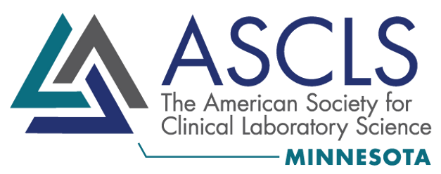 Wednesday February 86:30 pm – 8:30 pmZoom Meeting 
Call to Order – 6:31 – President Charlotte RomainQuorum was establishedReview Previous Meeting Minutes & Secretary’s Report – Sue Iddings                                                     **Addition – Rachel Siddell name correction.  Approved by Donna S-M and seconded by Jenna A.   		                                        Treasurer’s Report – Jenna Amundson (sent to all board members) reviewed with some explanation and updated report will be sent by Jenna.Scholarship Committee – Andy Yue        Scholarship info sent to Program Directors, thanks to Allina and Pathology Group for scholarship contributions.  Website will update all information on scholarship application process and work with out of date info.  Andy shared the Committee members names.ASCLS-MN Website – Jenna Amundson **Jenna would like to hand off the Website if anyone know of an interested person.  Reported that the Domain/Website cost is approx. $306.President’s Report – Charlotte RomainNational/HOD – no Quorum-no voting,Area Director update filled NE along with SENewsletter – March (all agreed it is important to keep) Char will ask for input.Archival of documents-Jean will work with Julia to get access to Communities Folders.  Kathy H has licensure info to add. Updates from Rick-Finance meeting will be scheduled soon,Lab Week-Governors Declaration (Char to check on) 4/23-29.	Ascending Professional-Alex ShawAwards:  Keys to Future, Omicron Sigma, Lifetime, Theriot, Website/Newsletter, Constituent Society, Voices under 40.Candidates for Election	needed: President Elect: OPEN Secretary: Austin KorczakTreasurer: OPENDev. Professional:  OPENJunior Directors in most areas are OPENMembership Development – Dean Porter (no report) Char stated numbers are increased.Constituent Society Strategic Issue & Action – see New BusinessRegion V Leadership Academy – Crystal Paul (no report) Jean noted 3 students -2 ND and 1 Wisconsin will graduate in September. Retreat is coming up.Region V – Jean Bauer, Charlotte – each state that is holding the Region V conference will hold meetings for all states in our area to discuss any concerns and ideas.  Minn. will this year, Wisconsin next year. National Update working on Meetings with concerns on Safety, workforce shortages, Congress – Loan Scholarships, and Health, other items Donna S. will address in Government Affairs. Standardizing committee members/leaders.Area Director’s ReportSE Area – Rachel Siddell – **Feb 18 – pathologist will talk on Blood BankSW Area – OpenNW/Central Area – OpenNE Area – Mary Ravoula –** Feb 21 get-together (new Junior – Kelsei Steffen)Metro Area – Austin Korczak (Senior) /Tori Nemitz (Junior)** Student get together in May-tour of Allina Labs& Brewery TourAscending Professional – Alex ShawGovernment Affairs – Donna Showers VALID-lab developed tests, CLIA – FDA, SALSA-delay of 1 year, but increased cuts in next few years, Standardizing titles for MT-MLS, Donna will check in throughout the year with Congressional/House leaders.CLC Update – Jean Bauer- Vendors are already signing up (9-10) Food is set, Registration will open this week.  Hotel block is open, rate is $145.  Program needs 4-5 more speakers.    Social time after meeting at Loose Moose Saloon.  Mayor Najwa will Welcome all.  New Business-Opportunities for becoming active member.  Request for Action – ASCP concerns on Membership vs. Certification - Kathy Hanson will talk with BOD liaisons from ASCLS. Charlotte will send our concerns in to National.Meeting adjourned at 8:30pm.Respectfully submitted,Sue Iddings MLS(ASCP)cmASCLS MN Secy